Департамент образования города МосквыГосударственное бюджетное общеобразовательное учреждение города Москвы «Школа с углубленным изучением английского языка №1375»ОГРН 1027739549507, ИНН 7725144330, КПП 772501001, 115533, г. Москва, Нагатинская наб., д.24 тел./факс:8-499-618-98-80, 8-499-618-50-84 e-mail: 1375@edu.mos.ru; MikharevaNB@edu.mos.ru; сайт: www.sch1375u.mskobr.ruКонспект открытого показа в рамках проекта «Удивительный мир профессий»непосредственной образовательной деятельности для старшего дошкольного возрастатема: «Профессия Скульптор»воспитатель: Буслаева М.Н.Москва 2017Цель: формирование понимания важности выбора профессии для каждого человекаЗадачи: - расширение и закрепление знаний о профессии скульптора -знакомство с материалами и инструментами, которыми пользуется скульптор - активизация и расширение словаря по теме - формирование умения высказывать свои мысли грамматически правильно оформленными сложными   предложениями - воспитывать желание хорошо  учиться в школе, для того , чтобы можно было воплощать свои мечты в жизниОборудование:Демонстрационный материал: слайд – шоу по теме;Альбом детский рисунков по теме «Кем бы ч хотел быть»Организация предметно – пространственной среды:Экран, проектор, некоторые инструменты скульпторов (стека, зубило, молоток), глина, ёмкости с водойПредварительная работа: беседы о людях творческих профессийПриглашение принять участие в подготовке к занятию семью Кукколосов. Подготовить небольшой рассказ о папе – скульптореКонспект занятияОрганизационный момент: - Сегодня у нас много гостей, мне бы хотелось, что бы вы поделились с ними своими мечтами, о том, кем вы хотите стать когда вырастите.Опираясь на альбом детей с рисунками, предложить рассказать о том, кем бы они хотели быть и почему. - А я бы хотела сегодня с вами поговорить о ещё одной профессии – профессии «Скульптор».  - Что бы рассказ мой был интересным, я подготовила для вас интересный материал. Давайте сядем к экрану, и я начну свой рассказ.Основной этап:  - Рассказать я хочу о очень интересной, достаточно редкой профессии, о профессии скульптор.Беседа о профессии скульптора на материале слайд – шоу: - Кто такой скульптор, вы знаете?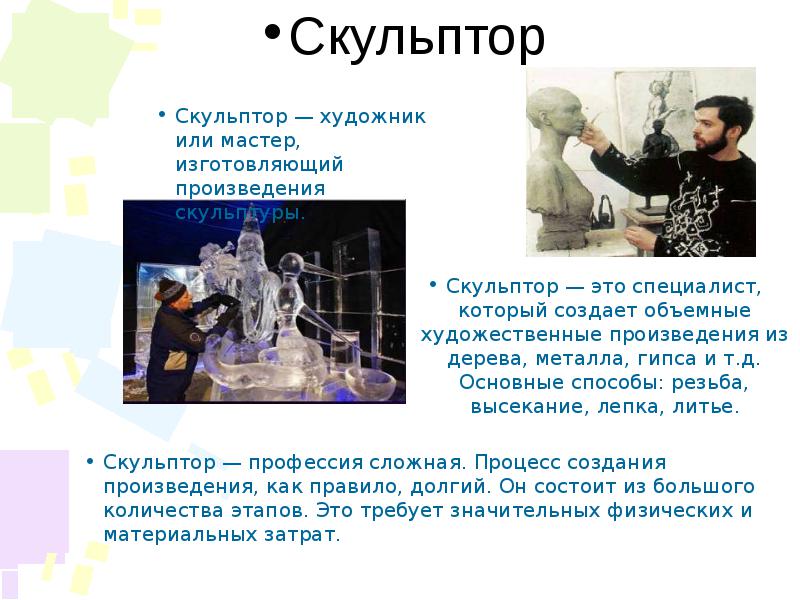  1. Зарождение профессии с древних времён (слайд 1) - Учёные исследователи древности, археологи, очень часто обнаруживают на раскопках древних поселений различные статуи, скульптуры – это говорит о том, что люди создавали скульптуры с древних времён. Рассмотрим некоторые из них: статуи Моаи на острове Пасхи, Большой сфинкс в египте, Нефертити – древнеегипецкая царица 2. Воображение, фантазии, умение для создания  скульптур сказочных героев и других персонажей (слайд 2, 3, 4) - Скульпторы люди творческие, они талантливые, у них хорошо развиты фантазия и воображение, поэтому часто скульпторы создают, придумывают статуи сказочных персонажей и мифических героев, посмотрим на них 3. Скульптуры известных людей прошлого и настоящего (слайд 5,6,7)На нашей планете Земля, всегда жили и живут люди, которые прославляют своё время, свою страну, свою профессию. О таких людях память сохраняемся на долгие годы, даже века. Их портреты, скульптуры мы можем увидеть на улицах городов, в музеях. Создают их для нас с вами художники и скульпторы. Рассмотрим скульптуры некоторых, хорошо известных во всём мире людей: Г. Андерсен, В. Моцарт, М. Буанароти – зарубежные;А. Пушкин, П. Чайковский, Н. Миклухо – Маклай;К. Жуков, Ю. Гагарин, М. Плисецкая4. Увидели, какую красоту создают скульпторы. Интересно узнать, как?  (слайд 8, 9) Материалы с которыми работают скульпторы – рассмотреть, назвать: камень, глина, дерево, гипс, лёд, песок. Очень разнообразны, порой необычны, поэтому инструменты, которые используют скульпторы в своей работе, тоже очень разные. Рассмотреть инструменты, которыми работают скульпторы, назвать их: стек, стамески, зубило, молоток, петли 5. Такой подробный и интересный рассказ о профессии скульптор, я выбрала не просто так,  у  мальчика из нашей группы, Миши К, папа – скульптор. И я попросила Мишу подготовить рассказ о своём папе: рассказ о Дмитрии Кукколосе, его сыном Мишей. (слайды 10, 11, 12) -Я хочу рассказать о профессии моего папы.Моего папу зовут Дмитрий Владимирович. У него очень редкая профессия скульптор – монументалист. Он начал заниматься в студии скульптуры с 6 лет, а потом он учился в художественной школе и в художественном институте.Мой папа создаёт красивые скульптуры и памятники великим людям и событиям. Скульптуры, созданные моим папой, украшают разные города в России и за рубежом.Например: памятник Дмитрию Донскому и Ефросинии на нахимовском проспектевозле храма и бюст адмиралу Ушакову в ИталииСкульптура – это очень древнее искусство, которое дошло до нашего времени.Скульптуры делаются из глины, бронзы, гранта, поэтому многие хорош сохранились до нашего времени.Инструменты, которыми работает мой папа: стеки и даже стоматологические инструменты, а главное его руки.Сначала папа лепит произведение из глины или пластилина, затем форматор снимает   гипсовую форму, а потом в гипсовую форму заливают горячий воск: так получается восковая модель. После этого в литейном цехе в форму заливают горячий металл, который выплавляет восковую модель и занимает её место в форме, таким образом получается бронзовая скульптура. - Дмитрий Владимирович, не только талантливый скульптор, он ещё и пишет стихи. Миша прочтёт нам стихотворение: «Скульптор о скульптуре»Когда – то в древности былиннойПознали люди чудо – глину.Дом можно из неё сложитьИ даже что – нибудь слепить.Скульптуры век не быстротеченСкульптура отражает вечное.Из глины, мрамора, гранитаИль в бронзе на века отлита.Египет, Ассирия, Греция – Был долгий, сложный путь скульптуры.Она ещё и служит памяти.Когда – то много лет назадБыл Родине воздвигнут памятникОн украшает Волгоград.Мы помнить ту должны войну,Где в скрежете брони и сталиСолдаты жизнь свою отдалиЗа Родину – свою страну.Донской, Кутузов, маршал Жуков – Великие страны сыны.Для многих поколений внуковИз бронзы сделаны они.Скульптуры век небыстротеченСкульптура отражает вечное,Её памяти дана нетленность,И прошлое и современность. Попробовать сделать скульптуру из глины (смотреть время – можно обсудить свойства глины, предположить, что слепить, а лепку перенести на другое занятие)Итог: Беседа: - Важна ли профессия? Интересна ли? Легко ли быть скульптором? Кому - то захотелось стать скульптором? Что нужно вам сейчас делать, чтобы получить ту профессию, о которой вы мечтаете?